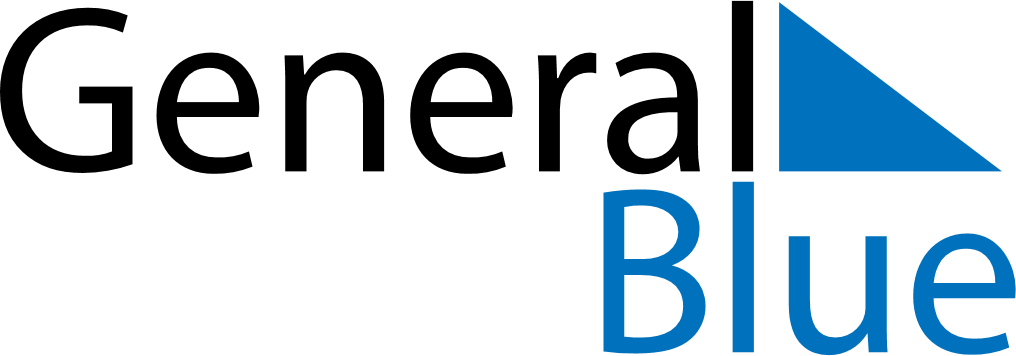 August 2028August 2028August 2028PhilippinesPhilippinesSundayMondayTuesdayWednesdayThursdayFridaySaturday12345Birthday of Muhammad (Mawlid)67891011121314151617181920212223242526Ninoy Aquino Day2728293031National Heroes’ Day